      关于举办第七期《早产儿家庭养   育顾问》培训班的通知各医疗机构、相关单位及个人：根据国家卫建委《早产儿保健工作规范》披露，我国早产儿发生率在7.0%左右，并已成为我国婴儿死亡的首因。此外，早产儿出生后，如果未及时采取有效的综合干预，其生长发育和营养状况等都将明显落后于正常足月儿。目前，我国早产儿家庭面临着养育知识和技能缺乏的困境，在孩子出院前，很难找到系统学习养育技能的正确渠道；而在养育的过程中出现了问题，也很难找到在早产儿养育方面擅长的专业人士进行及时有效的咨询，不仅影响了早产儿孩子出院后的生长发育，也使不恰当的养育成为早产儿出院后再次入院的一大因素。为此，中国优生优育协会定于2021年10月31日-2021年11月2日，举办《早产儿家庭养育顾问》培训班。一、组织架构主办单位：中国优生优育协会承办单位：婴幼儿发育专业委员会协办单位：上海懿英健康管理有限公司二、课程形式及内容《早产儿家庭养育顾问》课程将分为线上学习和线下学习两部分。（一）理论基础（线上学习，报名即可开始观看），涵盖6个模块，共24个主题的线上录播课，学习时长约为14小时。1、早产儿基础知识2、早产儿喂养基础3、早产儿日常护理4、早产儿发育常识5、早产儿干预护理6、早产儿家庭心理支持（二）落地实操（线下学习）在4天面授课里进行基础知识的深入学习，以及典型案例的分析研究，主要包括：1、十份真实出院小结，学习预判个性化养育方案；2、十大家长高频提问，掌握如何正确回应；3、十大咨询综合场景，训练综合服务能力；4、熟练操作正确的安抚、抚触、被动操、被单操及干预摆位枕的使用。完成线上和线下课程，并通过相关的考核项目，可申请中国优生优育协会《早产儿家庭养育顾问》职业技能的培训认证。三、课程师资：四、课程时间、地点：（一）培训时间：2021年10月31日-11月2日1、必修课：早上9:00-下午5:30（最后一天下午4：00下课）；2、选修课：第二天和第三天晚6:30-8:00（自愿报名，实战咨询演练督导）。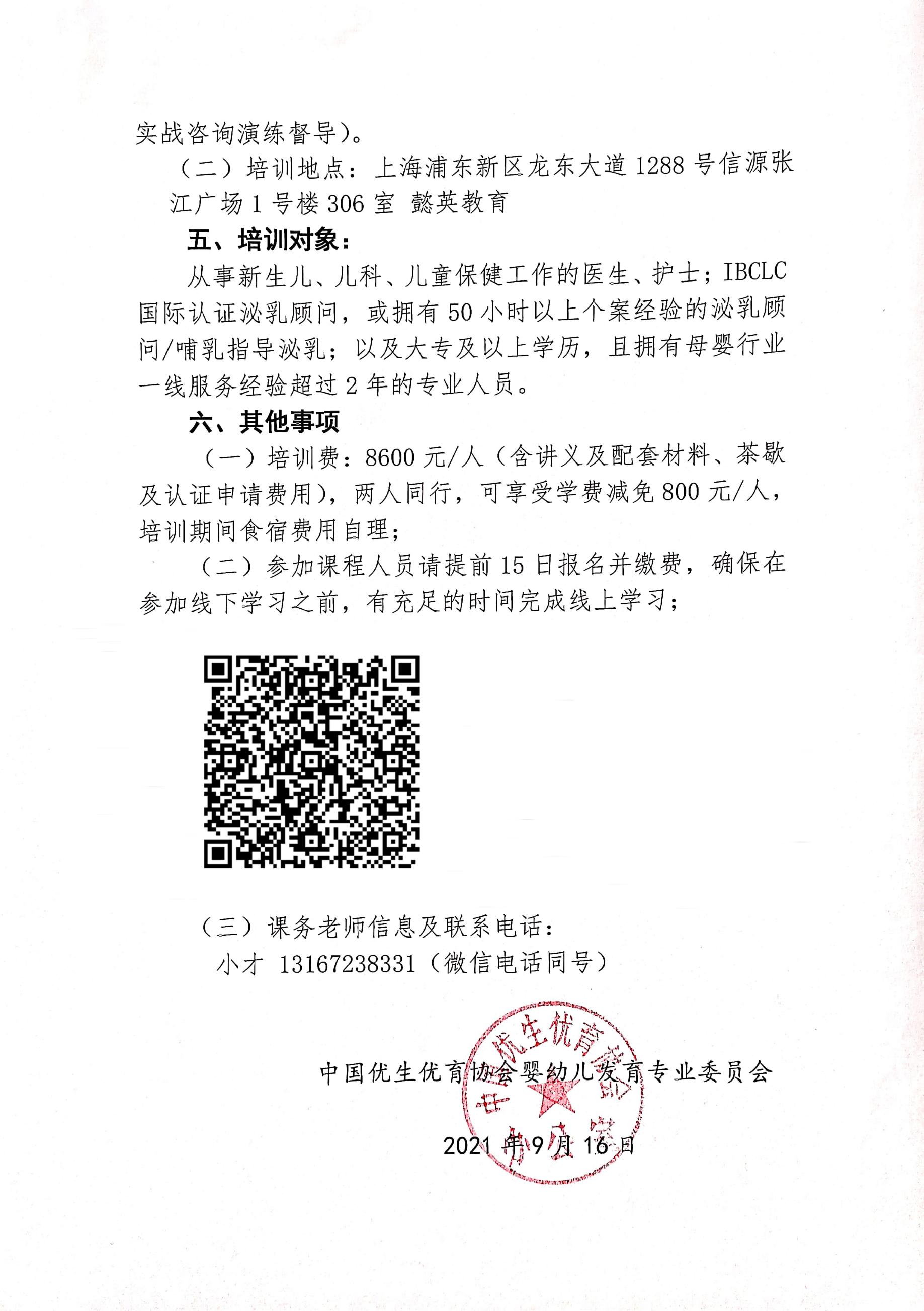 （二）培训地点：上海浦东新区龙东大道1288号信源张江广场1号楼306室 懿英教育五、培训对象：从事新生儿、儿科、儿童保健工作的医生、护士；IBCLC国际认证泌乳顾问，或拥有50小时以上个案经验的泌乳顾问/哺乳指导泌乳；以及大专及以上学历，且拥有母婴行业一线服务经验超过2年的专业人员。六、其他事项（一）培训费：8600元/人（含讲义及配套材料、茶歇及认证申请费用），两人同行，可享受学费减免800元/人，培训期间食宿费用自理；（二）参加课程人员请提前15日报名并缴费，确保在参加线下学习之前，有充足的时间完成线上学习；（三）课务老师信息及联系电话：小才 13167238331（微信电话同号）七、报名方式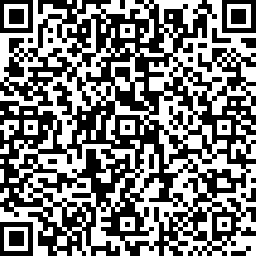 http://peixun.ysyy.org.cn/mobile/#/pages/meet/detail?id=akd460755ac00cab67b2c1a779f30868c6al中国优生优育协会婴幼儿发育专业委员会2021年9月16日刘维民博士、北京协和医院儿科专家-鲍秀兰医生团队首席医疗专家获得美国哈佛大学布雷寿顿研究所新生儿行为观察（NBO）认证中国医师协会儿童早期综合健康发展专业委员会委员冯建英杭州美中宜和妇儿医院儿童保健科医生曾在浙江省康复医疗中心兼做言语治疗工作近20年临床工作经验著有《母乳喂养 亲密育儿》一书倪一瀛曾任北京爱育华妇儿医院新生儿科护士长曾就职于北京协和医院儿科羊芸上海三甲产院新生儿重症监护室护士长超过15年新生儿护理经验获得实用专利2项、发表论文若干篇、参与妇产科实用学书籍的审稿倪明辉早产儿科普作家、早产儿公益推行者、中早网创始人、早产儿出院后家庭养育学员创办人撰写早产儿科普超过200万字，为6万个以上早产儿家庭提供养育指导《早来的天使》作者、《婴幼儿养育和早期干预实用手册（高危儿卷）》合著者、《早产儿家庭养育指导手册》主编朱奕玲早产儿家庭养育顾问课程联合研发、哺乳指导、获得中社联“生育心理健康干预”专项技能《不仅仅是情绪波动——了解和治疗孕期及产后抑郁症、焦虑症及相关情绪障碍》、《泌乳顾问执业指南》等书籍主要译者